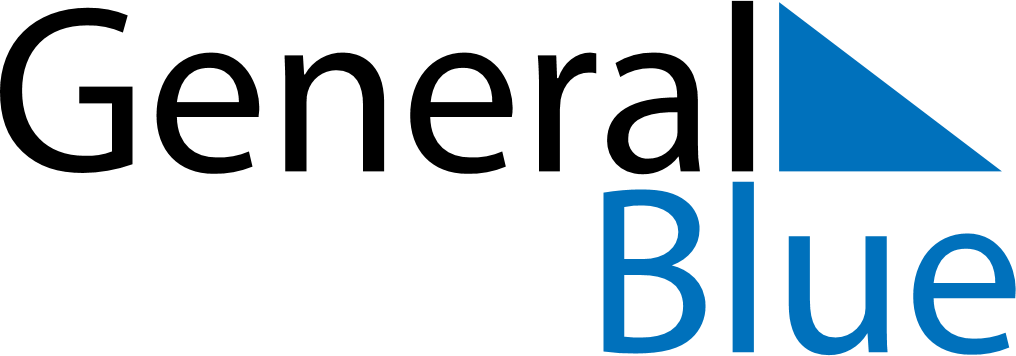 July 2024July 2024July 2024July 2024July 2024July 2024Whittlesea, Victoria, AustraliaWhittlesea, Victoria, AustraliaWhittlesea, Victoria, AustraliaWhittlesea, Victoria, AustraliaWhittlesea, Victoria, AustraliaWhittlesea, Victoria, AustraliaSunday Monday Tuesday Wednesday Thursday Friday Saturday 1 2 3 4 5 6 Sunrise: 7:35 AM Sunset: 5:11 PM Daylight: 9 hours and 36 minutes. Sunrise: 7:34 AM Sunset: 5:12 PM Daylight: 9 hours and 37 minutes. Sunrise: 7:34 AM Sunset: 5:12 PM Daylight: 9 hours and 37 minutes. Sunrise: 7:34 AM Sunset: 5:13 PM Daylight: 9 hours and 38 minutes. Sunrise: 7:34 AM Sunset: 5:13 PM Daylight: 9 hours and 39 minutes. Sunrise: 7:34 AM Sunset: 5:14 PM Daylight: 9 hours and 40 minutes. 7 8 9 10 11 12 13 Sunrise: 7:34 AM Sunset: 5:14 PM Daylight: 9 hours and 40 minutes. Sunrise: 7:33 AM Sunset: 5:15 PM Daylight: 9 hours and 41 minutes. Sunrise: 7:33 AM Sunset: 5:16 PM Daylight: 9 hours and 42 minutes. Sunrise: 7:33 AM Sunset: 5:16 PM Daylight: 9 hours and 43 minutes. Sunrise: 7:32 AM Sunset: 5:17 PM Daylight: 9 hours and 44 minutes. Sunrise: 7:32 AM Sunset: 5:17 PM Daylight: 9 hours and 45 minutes. Sunrise: 7:32 AM Sunset: 5:18 PM Daylight: 9 hours and 46 minutes. 14 15 16 17 18 19 20 Sunrise: 7:31 AM Sunset: 5:19 PM Daylight: 9 hours and 47 minutes. Sunrise: 7:31 AM Sunset: 5:19 PM Daylight: 9 hours and 48 minutes. Sunrise: 7:30 AM Sunset: 5:20 PM Daylight: 9 hours and 50 minutes. Sunrise: 7:30 AM Sunset: 5:21 PM Daylight: 9 hours and 51 minutes. Sunrise: 7:29 AM Sunset: 5:22 PM Daylight: 9 hours and 52 minutes. Sunrise: 7:28 AM Sunset: 5:22 PM Daylight: 9 hours and 53 minutes. Sunrise: 7:28 AM Sunset: 5:23 PM Daylight: 9 hours and 55 minutes. 21 22 23 24 25 26 27 Sunrise: 7:27 AM Sunset: 5:24 PM Daylight: 9 hours and 56 minutes. Sunrise: 7:27 AM Sunset: 5:24 PM Daylight: 9 hours and 57 minutes. Sunrise: 7:26 AM Sunset: 5:25 PM Daylight: 9 hours and 59 minutes. Sunrise: 7:25 AM Sunset: 5:26 PM Daylight: 10 hours and 0 minutes. Sunrise: 7:24 AM Sunset: 5:27 PM Daylight: 10 hours and 2 minutes. Sunrise: 7:24 AM Sunset: 5:28 PM Daylight: 10 hours and 3 minutes. Sunrise: 7:23 AM Sunset: 5:28 PM Daylight: 10 hours and 5 minutes. 28 29 30 31 Sunrise: 7:22 AM Sunset: 5:29 PM Daylight: 10 hours and 7 minutes. Sunrise: 7:21 AM Sunset: 5:30 PM Daylight: 10 hours and 8 minutes. Sunrise: 7:20 AM Sunset: 5:31 PM Daylight: 10 hours and 10 minutes. Sunrise: 7:19 AM Sunset: 5:32 PM Daylight: 10 hours and 12 minutes. 